
2020 Annual Education & Scholarship Fundraiser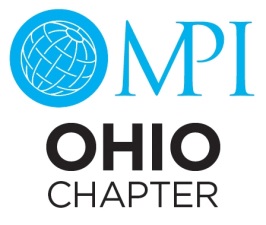 				    Donation FormContact Name:Company:Phone:Email:Donation Item:Donation Item:Description of Item:Description of Item:Valid Dates:*Please make valid through 6/30/22Valid Dates:*Please make valid through 6/30/22 *FROMTOEXCLUSIONS:EXCLUSIONS:Please list any exclusions, black out dates, or special terms, locations, etc:Please list any exclusions, black out dates, or special terms, locations, etc:Please list any exclusions, black out dates, or special terms, locations, etc:Please list any exclusions, black out dates, or special terms, locations, etc:DONATED BY:*How you would like donor information listed on signageDONATED BY:*How you would like donor information listed on signageESTIMATED VALUE:$     $     $     $     $                           Donation(s) is enclosed                                   Donation(s) being mailed separately                      Donation(s) is enclosed                                   Donation(s) being mailed separately                      Donation(s) is enclosed                                   Donation(s) being mailed separately                      Donation(s) is enclosed                                   Donation(s) being mailed separately                      Donation(s) is enclosed                                   Donation(s) being mailed separately                      Donation(s) is enclosed                                   Donation(s) being mailed separately                    You may also provide literature to be displayed at the auction.                    You may also provide literature to be displayed at the auction.                    You may also provide literature to be displayed at the auction.                    You may also provide literature to be displayed at the auction.                    You may also provide literature to be displayed at the auction.                    You may also provide literature to be displayed at the auction.NOTES/COMMENTS:      NOTES/COMMENTS:      NOTES/COMMENTS:      NOTES/COMMENTS:      NOTES/COMMENTS:      NOTES/COMMENTS:      Would you donate to both the MAC and the Annual Fundraising Auction   YES    NOIf YES, please fill in both item names and descriptions:If NO, Please fill in the event you would like your item to be applied.  MPIOH Auction    MAC AuctionWould you donate to both the MAC and the Annual Fundraising Auction   YES    NOIf YES, please fill in both item names and descriptions:If NO, Please fill in the event you would like your item to be applied.  MPIOH Auction    MAC AuctionWould you donate to both the MAC and the Annual Fundraising Auction   YES    NOIf YES, please fill in both item names and descriptions:If NO, Please fill in the event you would like your item to be applied.  MPIOH Auction    MAC AuctionWould you donate to both the MAC and the Annual Fundraising Auction   YES    NOIf YES, please fill in both item names and descriptions:If NO, Please fill in the event you would like your item to be applied.  MPIOH Auction    MAC AuctionWould you donate to both the MAC and the Annual Fundraising Auction   YES    NOIf YES, please fill in both item names and descriptions:If NO, Please fill in the event you would like your item to be applied.  MPIOH Auction    MAC AuctionWould you donate to both the MAC and the Annual Fundraising Auction   YES    NOIf YES, please fill in both item names and descriptions:If NO, Please fill in the event you would like your item to be applied.  MPIOH Auction    MAC AuctionDonations must be received by May 1, 2021Donations must be received by May 1, 2021Donations must be received by May 1, 2021Donations must be received by May 1, 2021Donations must be received by May 1, 2021Donations must be received by May 1, 2021You may email this form to:  admin@mpioh.orgOr mail with your item to:   MPI Ohio Chapter                                                   4010 Executive Park Drive, Suite 100                                                   Cincinnati, OH 45241You may email this form to:  admin@mpioh.orgOr mail with your item to:   MPI Ohio Chapter                                                   4010 Executive Park Drive, Suite 100                                                   Cincinnati, OH 45241You may email this form to:  admin@mpioh.orgOr mail with your item to:   MPI Ohio Chapter                                                   4010 Executive Park Drive, Suite 100                                                   Cincinnati, OH 45241You may email this form to:  admin@mpioh.orgOr mail with your item to:   MPI Ohio Chapter                                                   4010 Executive Park Drive, Suite 100                                                   Cincinnati, OH 45241You may email this form to:  admin@mpioh.orgOr mail with your item to:   MPI Ohio Chapter                                                   4010 Executive Park Drive, Suite 100                                                   Cincinnati, OH 45241You may email this form to:  admin@mpioh.orgOr mail with your item to:   MPI Ohio Chapter                                                   4010 Executive Park Drive, Suite 100                                                   Cincinnati, OH 45241NOTE: Please email admin@mpioh.org with company logo and a picture of the item by May 1, 2021.NOTE: Please email admin@mpioh.org with company logo and a picture of the item by May 1, 2021.NOTE: Please email admin@mpioh.org with company logo and a picture of the item by May 1, 2021.NOTE: Please email admin@mpioh.org with company logo and a picture of the item by May 1, 2021.NOTE: Please email admin@mpioh.org with company logo and a picture of the item by May 1, 2021.NOTE: Please email admin@mpioh.org with company logo and a picture of the item by May 1, 2021.If you have any questions, please feel free to call 513-563-8674.Thank you for your donation and support of MPIOH!If you have any questions, please feel free to call 513-563-8674.Thank you for your donation and support of MPIOH!If you have any questions, please feel free to call 513-563-8674.Thank you for your donation and support of MPIOH!If you have any questions, please feel free to call 513-563-8674.Thank you for your donation and support of MPIOH!If you have any questions, please feel free to call 513-563-8674.Thank you for your donation and support of MPIOH!If you have any questions, please feel free to call 513-563-8674.Thank you for your donation and support of MPIOH!